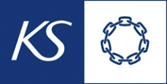 	EgenerklæringTilbyderEgenerklæringDenne erklæringen er signert av bemyndiget representant for tilbyder - og er et foreløpig dokumentasjonsbevis på at:Dersom det er forhold som medfører tvil hvorvidt alle kvalifikasjonskrav er oppfylt eller om foreligger grunnlag for avvisning – skal leverandøren redegjøre for det her: bedriftsnavn:org.nr.:000 000 000000 000 000000 000 000ansvarlig for tilbudet:e-post:@Mobil:00 00 00 00Aalle kvalifikasjonskrav er oppfylt - kfr kvalifikasjonsgrunnlaget pkt 3alle kvalifikasjonskrav er oppfylt - kfr kvalifikasjonsgrunnlaget pkt 3alle kvalifikasjonskrav er oppfylt - kfr kvalifikasjonsgrunnlaget pkt 3Bdet ikke foreligger grunner for avvisning - kfr FOA §§ 9-4, 9-5, 9-6det ikke foreligger grunner for avvisning - kfr FOA §§ 9-4, 9-5, 9-6det ikke foreligger grunner for avvisning - kfr FOA §§ 9-4, 9-5, 9-6dato:Signatur /stempel: